ENTRY FORM FOR NOVICE COMPETITIONThe Novice Competition is open to UK pilots without a rating, or UK pilots who have held a CP rating for no more than 24 months, are entering the novice competition for the first time since achieving CP status and have not previously won the novice competition. Pilots without a rating are required to be accompanied by their own instructor. Please complete and return this form to awebster168@btinternet.com no later than 28th June 2024 together with the entry fee of £60 per person (£30 for students*). Entries after this date will be £80 (£40 for students*). Cheques made payable to ‘BHPA Accuracy’, electronic transfers to 20-41-41 / 10345385. Entries will be accepted up to 08.00 on 13th July 2024.*Students must be under 23 years old and be in full time education as of 13th July 2024. Important information:Competitors are required to provide proof of their pilot ratings at registration.  Competitors will be required to complete a Release of Liability / Waiver of Legal Rights and Certified Glider Affidavit forms at registration.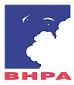 BHPA OPEN PARAGLIDING ACCURACY NATIONAL CHAMPIONSHIPS13-14th July 2024North Wales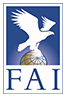 NameEmail AddressMobile numberLicense NumberPilot RatingSchool / ClubInstructor nameInstructor signatureGlider ManufacturerGlider ModelGlider Weight rangeGlider CertificationHarness ManufacturerHarness CertificationHelmet ManufacturerHelmet CertificationNext of kin nameNext of kin telephone